   New Directions in Foreign Policy 1900-1917  Foreign Policy Review NotesAP Focus: Wilson hated war and wanted American foreign policy to be fair and just to all. Conditions in Latin America, however, forced this peaceful president to take military action. Notably, he ordered the US Army to chase Pancho Villa in Mexico.
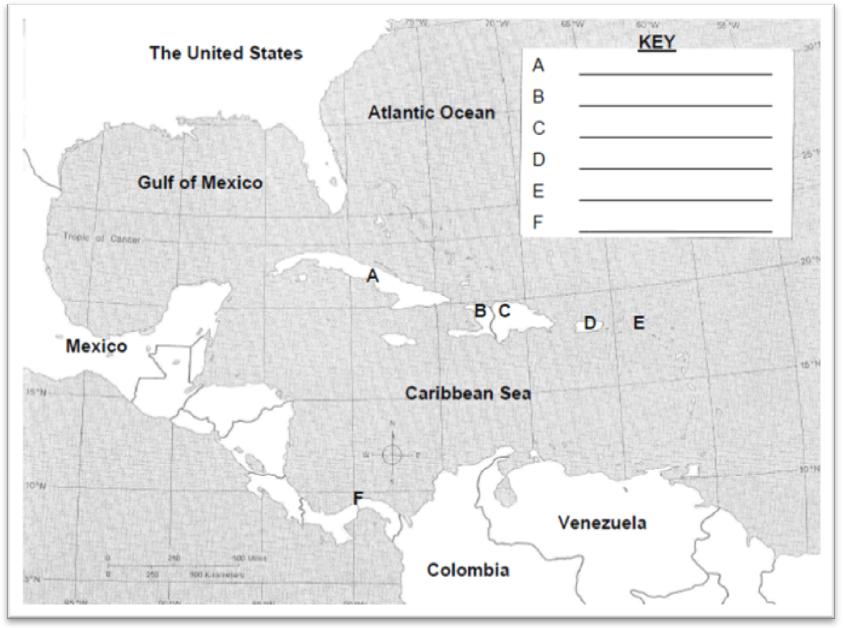 http://geology.com/world/caribbean-map.gif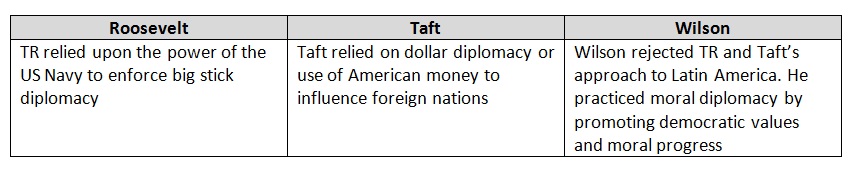 1901   Platt Amendment to Cuba's new constitution gives the U.S. the unilateral right to intervene in the island's political affairs.1903 Theodore Roosevelt intervenes to assist Panamanian independence from Colombia. The resultingHay-Bunau-Varilla Treaty makes the US sovereign "in perpetuity" in the ten-mile wide Panama Canal Zone.1904 Theodore) Roosevelt's Corollary to the Monroe Doctrine declares the U.S. to be the policeman of the Caribbean. US forces place the Dominican Republic under a customs receivership.1905  US Marines land in Honduras.1906 -1912      Under the Platt Amendment, US forces occupy Cuba and direct its political and economic development.1909-1912 The Dollar Goes Abroad as a Diplomat  - William Howard Taft encouraged Wall Street bankers to invest in foreign areas of strategic interest to the United States.  New York bankers thus strengthened American defenses and foreign policies, while bringing prosperity to America. "Dollar Diplomacy," based on the erroneous belief that increased US investment will bring stability and economic prosperity to Latin America. 1912 United Fruit Company begins operations in Honduras and later becomes a major force throughout Central America.1912-1915US Marines intervene in Nicaragua.1914 Panama Canal opens and US forces shell and then occupy Vera Cruz, Mexico.1915-1934 When political turmoil broke out in Haiti in 1915, Woodrow Wilson dispatched marines to protect American lives and property.  In 1916, he signed a treaty with Haiti providing for U.S. supervision of finances and the police.1916-1917Moralistic Diplomacy in Mexico - Venustiano Carranza became the president of Mexico.  Francisco “Pancho” Villa, rival to President Carranza, attempted to provoke a war between Mexico and the U.S by killing Americans.  Wilson, rather, ordered General John J. Perishing to break up Villa's band of outlaws.  The invading American  army was withdrawn from Mexico in 1917 as the threat of war with Germany loomed. 1916-1924 US Marines occupy the Dominican Republic